Mødedagsorden for MED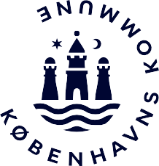 Mødedagsorden for MEDMødedagsorden for MEDDato: Tid: Sted: Materialer til mødet: Mødedeltagere: Afbud:Dagsorden.Dagsordenspunkter formuleres specifikt, så det er nemt at gennemskue hvad punktet indeholder og hvad formålet er med punktetMedindflydelseDrøftelse/ orientering/MedbestemmelseBeslutningVarighed: Pkt 1:(Fast punkt) Fik vi gjort det vi havde aftalt sidst?Ansvarlig:D og BReferat: Pkt 2:Ansvarlig: D og BReferat: Pkt 3: Ansvarlig:D, evt BReferat: Pkt 4: Ansvarlig:D, evt BReferat: Pkt 5: Opsummering af mødet: Hvad blev aftalt? Hvem siger hvad om hvad? Hvem gør hvad, hvornår?D, evt BReferat: Punkter til næste dagsordenPunkter til næste dagsordenPunkter til næste dagsorden